Marketing the E-Conservation Program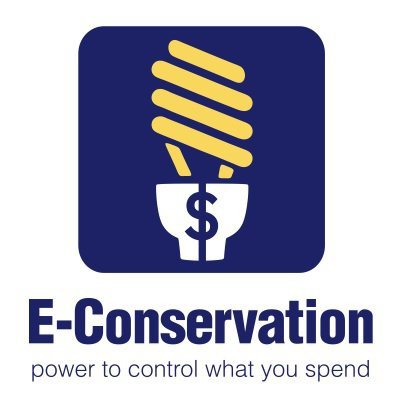 Who in your county is interested in energy conservation?Have you built relationships with them?Are they willing to partner with you?What are the benefits of partnering? They can help you market your program and can often help you find resources to help homeowners with the $100 cost of an energy audit.Who is interested in energy conservation?Habitat For HumanityCommunity Action (find your county CA group at http://www.energync.net/ and click on "North Carolina Weatherization Assistance Program" link on the right column. County CAs can be found at the end of the document)Power/Utility CompaniesSenior ServicesSocial ServicesChurchesECAGroups organized around topics such as the environment, gardening, etc.City/County employeesNeighborhood GroupsBenefits of Partnering:Builds relationships for other programs and activitiesPromotes both you and the partner in the communityAvoid duplication of servicesExtends man powerPossible funding sourceMakes for stronger data collectionLocal resource for you and clientsDon’t Forget The Media:Write news releasesDevelop flyersPost on neighborhood listservs (can be obtained through city govt)Inserts for partners’ publicationsRadio & TV SpotsEmail listserves and alias (community groups, school groups, churches, city/county employees, etc)Post to NCCE web calendar and you County homepageFacebook, blogs, twitter, etc